02 MNOŽICE02A Množice – osnovni pojmiNAVODILA ZA DELOPri učenju uporabljaj učbenik Vega 1, i-učbenik za matematiko v 1. letniku gimnazije. Do učbenika dostopaš na povezavi https://eucbeniki.sio.si/vega1/index.html.Preberi besedilo, odgovori na vprašanja in reši naloge na straneh 281-286. Povzetek zapiši v zvezek.S pomočjo povzetka na strani 287 dopolni svoj povzetek v zvezku.Reši naloge na straneh 288-289.Nalogi 1, 2 (za oceno 2)Naloge 3, 4, 5, 6, 7 (za oceni 3 ali 4)Nalogo 8 (za oceno 5)Preberi besedilo, odgovori na vprašanja in reši naloge na straneh 290-295. Povzetek zapiši v zvezek.S pomočjo povzetka na strani 296 dopolni svoj povzetek v zvezku.Reši naloge na straneh 297-298.Naloge 1, 2, 3, 4, 5 (za oceno 2)Naloge 6, 7, 8, 9, 10, 11 (za oceni 3 ali 4)Nalogo 12 (za oceno 5)SAMOVREDNOTENJEVir nalog: Vega 1, i-učbenik za matematiko v 1. letniku gimnazij02 MNOŽICE02A Množice – osnovni pojmiNa osnovi ugotovitev pri samovrednotenju dopolni spodnjo tabelo.Izdelaj načrt: kdaj, kje in kako boš usvojil vsebine, ki jih še ne obvladaš.Poznam osnovne pojme in s simboli označujem odnose med elementi in množicami.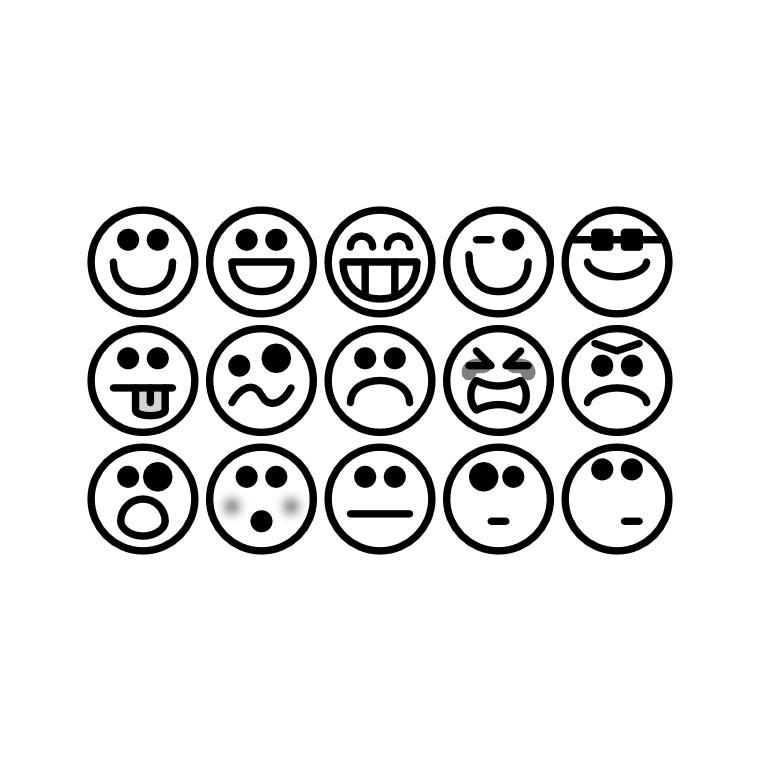 Primer naloge: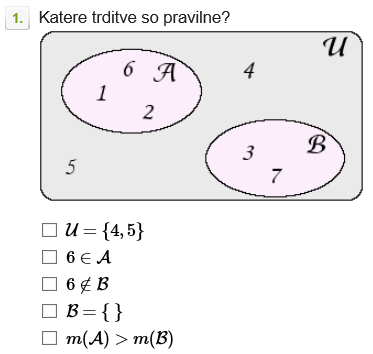 Katere trditve so pravilne?Primer naloge:Katere trditve so pravilne?Primer naloge:Katere trditve so pravilne?Primer naloge:Katere trditve so pravilne?Uporabljam različne načine predstavitve množic.Primer naloge:Množice zapiši tako, da našteješ njihove elemente. Elemente uredi po velikosti od najmanjšega do največjega.Primer naloge:Množice zapiši tako, da našteješ njihove elemente. Elemente uredi po velikosti od najmanjšega do največjega.Primer naloge:Množice zapiši tako, da našteješ njihove elemente. Elemente uredi po velikosti od najmanjšega do največjega.Primer naloge:Množice zapiši tako, da našteješ njihove elemente. Elemente uredi po velikosti od najmanjšega do največjega.Poiščem potenčno množico končne množice.Primer naloge:Zapiši potenčno množico danih množic.Primer naloge:Zapiši potenčno množico danih množic.Primer naloge:Zapiši potenčno množico danih množic.Primer naloge:Zapiši potenčno množico danih množic.DOBRO ZNAM …TEŽAVE IMAM …KDAJ? KJE?KAKO?